№  41                                                                            от   24 декабря 2015  годаРЕШЕНИЕО конкурсе на замещение вакантной должности главы администрациимуниципального образования «Шоруньжинское  сельское поселение»  	На основании статьи 37 федерального закона от 6 октября 2003 года            № 131-ФЗ «Об общих принципах организации местного самоуправления в Российской Федерации», Собрание депутатов р е ш а е  т :	1.Образовать конкурсную комиссию для проведения конкурса на замещение вакантной должности главы администрации муниципального образовании «Шоруньжинское  сельское поселение» в период с 25  декабря  2015  года  по  29   января  2016  года  в количестве 6 человек. (приложение1)	2.Определить местом проведения конкурса муниципальное образование «Шоруньжинское сельское поселение».	3.Утвердить Положение о порядке и условиях проведения  конкурса на замещение должности главы администрации муниципального образования «Шоруньжинское сельское поселение», образцы заявления и  анкеты, предоставляемых в конкурсную комиссию (приложение № 2).	4.Утвердить проект служебного контракта с главой администрации муниципального образования «Шоруньжинское сельское поселение»  ( приложение № 3).5. Утвердить должностную инструкцию с главой администрации муниципального образования «Шоруньжинское сельское поселение»  ( приложение № 4).	6.Обнародовать   настоящее решение  .	6.Признать утратившим силу решение № 111    от 28.11.2013 года                 «О конкурсе на замещение должности главы администрации «Шоруньжинское  сельское поселение». 	7.Настоящее решение вступает в силу со дня его принятия.	8.Контроль за исполнением настоящего решения возложить на председателя собрания депутатов муниципального образования «Шоруньжинское сельское поселение» Григорьеву Л.А. Председатель Собрания депутатовмуниципального образования «Шоруньжинмкое сельское поселение»                              Л. Григорьева  Приложение 1 к решению Собрания депутатов муниципального образования «Шоруньжинское сельское поселение» от  24   декабря  2015  года № 41              Состав конкурсной комиссии для организации и проведения  конкурса на замещение вакантной должности главы администрации муниципального образовании «Шоруньжинское  сельское поселение»1)  Григорьева Любовь Артемовна- глава муниципального образования «Шоруньжинское сельское поселение»,  председатель Собрания депутатов;2)  Михайлов Геннадий Михайлович - депутат Собрания депутатов муниципального образования «Шоруньжинское сельское поселение»;3) Иванов Юрий Владимирович - депутат Собрания депутатов муниципального образования «Шоруньжинское сельское поселение»;4) Григорьев Сергей Харитонович – глава администрации муниципального образования «Моркинский муниципальный район»;5) Королева Ирина Филипповна – заместитель главы администрации муниципального образования «Моркинский муниципальный район».6) Александрова Алена Сергеевна – руководитель организационно-правового отдела администрации муниципального образования «Моркинский муниципальный район».Председатель Собрания депутатовмуниципального образования «Шоруньжинcкое сельское поселение»                              Л. Григорьева  Приложение 2  к решению Собрания депутатов муниципального образования «Шоруньжинское сельское поселение» от  24   декабря  2015  года № 41 Приложение 3 к решению Собрания депутатов муниципального образования «Шоруньжинское сельское поселение» Порядок проведения конкурса на замещение должности главы администрации  муниципального образования «Шоруньжинское сельское поселение»1. Общие положения1.1. Порядок проведения конкурса на замещение должности главы администрации  муниципального образования «Шоруньжинское сельское поселение» (далее – Порядок) определяет порядок проведения конкурса на замещение должности главы администрации муниципального образования  «Шоруньжинское сельское поселение» (далее – местная  администрация), условия участия в нем, порядок определения победителей конкурса.1.2. Конкурс проводится с целью отбора наиболее подготовленных лиц, способных по своим личным и деловым качествам к службе на должности главы местной администрации.1.3. Основными принципами проведения конкурса являются равный доступ к муниципальной службе, объективность оценки и единство требований ко всем кандидатам.Конкурс является открытым по составу участников.1.4. Решение о проведении конкурса, об установлении общего числа членов конкурсной комиссии муниципального образования «Шоруньжинское сельское поселение» (далее – Конкурсная комиссия) и назначении членов Конкурсной комиссии принимается Собранием депутатов  муниципального образования «Шоруньжинмкое сельское поселение» (далее – Собрание депутатов).2. Конкурсная комиссия2.1. Конкурсная комиссия состоит из 6 (шести) человек. Половина (3 человека) членов конкурсной комиссии назначается Собранием депутатов муниципального образования «Шоруньжинское сельское поселение», другая половина (3 человека) – главой администрации муниципального образования «Моркинский муниципальный район».Членами Конкурсной комиссии не могут быть лица, находящиеся 
в близких родственных отношениях с кандидатом, участвующим в конкурсе, а также находящиеся в непосредственном подчинении у него в целях исключения возможности возникновения конфликта интересов, который мог бы повлиять на принимаемые Конкурсной комиссией решения.Конкурсная комиссия на первом заседании из своего состава избирает председателя комиссии, заместителя председателя и секретаря.Члены Конкурсной комиссии участвуют в ее заседаниях лично 
и не вправе передавать свои полномочия другому лицу.2.2. Решение Конкурсной комиссии считается правомочным, если присутствует более 2/3 от общего числа ее членов.Заседания Конкурсной комиссии проводятся при наличии не менее двух кандидатов.2.3. Решение Конкурсной комиссии принимается большинством голосов от установленного числа ее членов открытым голосованием.При равенстве голосов решающим является голос председателя Конкурсной комиссии.Результаты голосования оформляются протоколом Конкурсной комиссии, который подписывается председателем и секретарем комиссии.2.4. Обеспечение работы Конкурсной комиссии возлагается 
на местную администрацию.3. Допуск кандидатов к участию в конкурсе  3.1. Кандидатами на должность главы местной администрации могут быть граждане, отвечающие следующим требованиям:достижение восемнадцатилетнего возраста;владение государственным языком Российской Федерации;наличие высшего образования;наличие стажа муниципальной службы (государственной службы) 
не менее пяти лет или стажа работы по специальности не менее шести лет.Граждане иностранных государств могут быть кандидатами на должность главы местной администрации при условии урегулирования данного вопроса международными договорами.3.2. Для участия в конкурсе гражданин предоставляет в Конкурсную комиссию следующие документы:заявление о допуске к участию в конкурсе на замещение должности главы местной администрации;собственноручно заполненную и подписанную анкету по форме, установленной уполномоченным Правительством Российской Федерации федеральным органом исполнительной власти;паспорт;трудовую книжку, либо её копию, заверенную нотариально или кадровыми службами по месту работы (службы), и (или) иные документы, подтверждающие трудовую (служебную) деятельность;документ об образовании;страховое свидетельство обязательного пенсионного страхования;свидетельство о постановке физического лица на учет в налоговом органе по месту жительства на территории Российской Федерации;документы воинского учета – для граждан, пребывающих в запасе, и лиц, подлежащих призыву на военную службу;заключение медицинской организации об отсутствии заболевания, препятствующего поступлению на должность главы местной администрации;сведения о доходах за год, предшествующий году поступления 
на муниципальную службу, об имуществе и обязательствах имущественного характера;иные документы, предусмотренные федеральными законами, указами Президента Российской Федерации и постановлениями Правительства Российской Федерации.3.3. Документы для участия в конкурсе принимаются в течение 20 дней со дня официального опубликования сообщения о проведении конкурса.Несвоевременное представление документов, представление их 
не в полном объеме является основанием для отказа гражданину в их приеме.3.4. Сведения, представленные в соответствии с настоящим Порядком гражданином для участия в конкурсе на замещение должности главы местной администрации, могут подвергаться проверке в установленном федеральными законами порядке.3.5. В случае установления в ходе проверки обстоятельств, препятствующих в соответствии с федеральными законами и другими нормативными правовыми актами Российской Федерации участию гражданина в конкурсе, а равно установления недостоверности сведений или подложности документов, представленных гражданином, он информируется Конкурсной комиссией в письменной форме о причинах отказа в участии 
в конкурсе в течение трех рабочих дней со дня принятия Конкурсной комиссией соответствующего решения.3.6. Наличие ограничений, установленных Федеральным законом 
от 02.03.2007 № 25-ФЗ «О муниципальной службе в Российской Федерации», является препятствием для участия в конкурсе.4. Порядок проведения конкурса4.1. Решение о дате, месте и времени проведения конкурса Конкурсная комиссия принимает не позднее 10 календарных дней с момента создания Конкурсной комиссии.4.2. Не позднее чем за 20 дней до дня проведения конкурса Конкурсная комиссия публикует в районной газете «Моркинская земля» сообщение 
о проведении конкурса на замещение должности главы местной администрации, в котором указываются условия конкурса, дата, время и место его проведения,  проект контракта, время и место приема документов, подлежащих представлению в соответствии с п. 3.2 настоящего Порядка, срок, до истечения которого принимаются указанные документы, контактный телефон или адрес для получения справочной информации.4.3. Конкурсная комиссия не позднее чем за 5 дней до дня проведения конкурса извещает в письменной форме участников конкурса 
о дате, времени и месте его проведения.4.4. При проведении конкурса лицам, претендующим на замещение должности главы местной администрации, гарантируется равенство прав 
в соответствии с законодательством Российской Федерации.4.5. При проведении конкурса Конкурсная комиссия оценивает кандидатов на основании документов, представленных в соответствии 
с п. 3.2 настоящего Порядка.4.6. Конкурс заключается в оценке профессионального уровня кандидатов на замещение должности главы местной администрации, 
на соответствие квалификационным требованиям к этой должности. 
При проведении конкурса оценка кандидатов осуществляется на основании представленных ими документов об образовании, прохождении гражданской или иной государственной службы, прохождении муниципальной службы, осуществлении другой деятельности, а также на основе не противоречащих законодательству Российской Федерации методов оценки профессиональных и личностных качеств кандидатов, включая индивидуальное собеседование.4.7. На основании результатов голосования Конкурсная комиссия принимает решение, которое подписывается всеми членами Конкурсной комиссии, присутствующими на ее заседании.4.8. Конкурс признается несостоявшимся при отсутствии заявлений граждан на участие в конкурсе или подачи всеми кандидатами заявления 
об отказе от участия в конкурсе.Решение о признании конкурса несостоявшимся принимает Конкурсная комиссия и в течение 2 рабочих дней направляет его в Собрание депутатов.4.9. При признании конкурса несостоявшимся Собрание депутатов принимает решение о проведении Конкурсной комиссией повторного конкурса. Повторный конкурс проводится не ранее чем через 30 календарных дней с момента принятия Конкурсной комиссией решения о признании конкурса несостоявшимся.5. Рассмотрение материалов, представленных Конкурсной комиссии   5.1. Конкурсная комиссия принимает решение в отсутствие кандидатов 
и в течение 2 рабочих дней с момента принятия решения направляет список отобранных кандидатур в Собрание депутатов.5.2. Собрание депутатов  своим решением назначает Главу местной администрации из числа кандидатов, представленных Конкурсной комиссией по результатам конкурса. Кандидаты на должность главы местной администрации выступают на заседании Собрания депутатов и отвечают 
на вопросы депутатов.Собрание депутатов большинством голосов от установленного числа депутатов при открытом (тайном) (посмотреть в уставе и написать правильный вариант) голосовании принимает решение о назначении на должность главы местной администрации.5.3. На основании принятого решения и в соответствии с Уставом муниципального образования «Шоруньжинское сельское поселение» с главой местной администрации заключает контракт на срок полномочий Собрания депутатов.5.4. Каждому участнику конкурса сообщается о результатах конкурса 
в письменной форме в течение 7 дней со дня принятия решения Собранием депутатов.6. Заключительные положения6.1. Документы претендентов на участие в конкурсе, не допущенных 
к участию в конкурсе, и кандидатов, участвовавших в конкурсе, могут быть им возвращены по письменному заявлению в течение одного года со дня завершения конкурса. До истечения этого срока документы хранятся 
в местной администрации.6.2. Расходы, связанные с участием в конкурсе (проезд к месту проведения конкурса и обратно, наем жилого помещения, проживание, пользование услугами средств связи и другие), осуществляются кандидатами за счет собственных средств.6.3. Обжалование решений Конкурсной комиссии, рассмотрение спорных вопросов, связанных с проведением конкурса, осуществляется 
в соответствии с законодательством Российской Федерации.«Унчо ял кундем» муниципальный образованийын депутатше-влакын Погынжо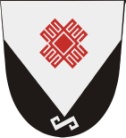 Собрание депутатов муниципального образования «Шоруньжинское сельское поселение»